Варзиева Залина Амурхановна МБОУ СОШ№31 г. ВладикавказУчитель математикиТехнологическая карта урока математикиТема: «Треугольники и его виды»Тип урока. Урок открытия нового знания.Деятельностная цель:Формирование навыка употребления термина «делитель» не в привычном для них смысле одного из компонентов деления, а в связи с возможностью деления числа нацело в связке делитель-кратное.Содержательная цель:изучение понятий «делитель» и «кратное», применение этих понятий при решении задач.формирование УУД:Личностные:Развитие  навыка самостоятельности в работе, трудолюбия, аккуратности, развитие навыков самоанализа  и самоконтроля при оценке результата и процесса своей деятельности. Регулятивные:Развитие умения планировать действия, прогнозировать результат, контроль, оценка, самооценка роррекция, саморегуляцияПознавательные:Формирование информационной, коммуникативной и учебной компетентности учащихся, умения работать с имеющейся информацией в новой ситуации.Коммуникативные:обеспечить познавательную мотивацию учащихся при изучении новых понятий и определений, развивать культуру математической речи, воспитывать ответственность и аккуратность, участвовать в коллективном обсуждении проблем, умение оценивать себя и товарищей, провести рефлексию деятельности после проделанной работы.Структура урока: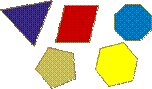 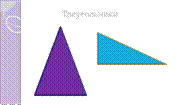 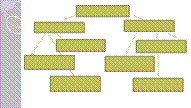 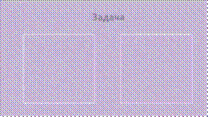 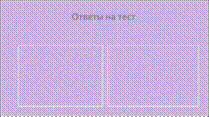 Математика, 5 классТема: Треугольник и его видыПредметные результаты: Обучающиеся научаться:1.      работать с математическим текстом (структурирование, извлечение необходимой информации), точно и грамотно выражать свои мысли в устной и письменной речи, применяя математическую терминологию и символику, обосновывать суждения, проводить классификацию;2.      владеть базовым понятийным аппаратом: треугольник, равносторонний треугольник, остроугольный равнобедренный или разносторонний треугольники, тупоугольный равнобедренный или разносторонний треугольники, прямоугольный равнобедренный или разносторонний треугольники;3.      пользоваться изученным материалом;4.      самостоятельно приобретать и применять знания в различных ситуациях для решения несложных практических задач;МетапредметныеРегулятивныеучащиеся научатся:1.       выбирать действия в соответствии с поставленной задачей и условиями реализации;2.       составлять план и последовательность действий;3.       осуществлять контроль по образцу и вносить необходимые коррективы;4.       адекватно оценивать правильность или ошибочность выполнения учебной задачи;5.       сличать способ действия и его результат с заданным эталоном с целью обнаружения отклонений и отличий от эталона;Познавательныеучащиеся научатся:1.  осуществлять смысловое чтение;2.       понимать сущность алгоритмических предписаний и уметь действовать и соответствии с предложенным алгоритмом;3.       понимать и использовать математические средства наглядности (рисунки, чертежи, схемы и др.) для иллюстрации, интерпретации, аргументации;учащиеся получат возможность научиться:1.         строить логические рассуждении, умозаключения (индуктивные, дедуктивные и по аналогии) и выводы;2.       планировать и осуществлять деятельность, направленную на решение задач исследовательского характера;3.       устанавливать причинно-следственные связи, выстраивать рассуждения, обобщения;Коммуникативныеучащиеся научатся:1.       организовывать учебное сотрудничество и совместную деятельность с учителем и сверстниками;2.       взаимодействовать и находить общие способы работы; работать в группе: находить общее решение и разрешать конфликты на основе согласования позиций и учёта интересов; слушать партнёра; формулировать, аргументировать и отстаивать своё мнение;2.       понимать сущность алгоритмических предписаний и уметь действовать и соответствии с предложенным алгоритмом;3.       понимать и использовать математические средства наглядности (рисунки, чертежи, схемы и др.) для иллюстрации, интерпретации, аргументации;учащиеся получат возможность научиться:1.         строить логические рассуждении, умозаключения (индуктивные, дедуктивные и по аналогии) и выводы;2.       планировать и осуществлять деятельность, направленную на решение задач исследовательского характера;3.       устанавливать причинно-следственные связи, выстраивать рассуждения, обобщения;Коммуникативныеучащиеся научатся:1.       организовывать учебное сотрудничество и совместную деятельность с учителем и сверстниками;2.       взаимодействовать и находить общие способы работы; работать в группе: находить общее решение и разрешать конфликты на основе согласования позиций и учёта интересов; слушать партнёра; формулировать, аргументировать и отстаивать своё мнение;2.       понимать сущность алгоритмических предписаний и уметь действовать и соответствии с предложенным алгоритмом;3.       понимать и использовать математические средства наглядности (рисунки, чертежи, схемы и др.) для иллюстрации, интерпретации, аргументации;учащиеся получат возможность научиться:1.         строить логические рассуждении, умозаключения (индуктивные, дедуктивные и по аналогии) и выводы;2.       планировать и осуществлять деятельность, направленную на решение задач исследовательского характера;3.       устанавливать причинно-следственные связи, выстраивать рассуждения, обобщения;Коммуникативныеучащиеся научатся:1.       организовывать учебное сотрудничество и совместную деятельность с учителем и сверстниками;2.       взаимодействовать и находить общие способы работы; работать в группе: находить общее решение и разрешать конфликты на основе согласования позиций и учёта интересов; слушать партнёра; формулировать, аргументировать и отстаивать своё мнение;2.       понимать сущность алгоритмических предписаний и уметь действовать и соответствии с предложенным алгоритмом;3.       понимать и использовать математические средства наглядности (рисунки, чертежи, схемы и др.) для иллюстрации, интерпретации, аргументации;учащиеся получат возможность научиться:1.         строить логические рассуждении, умозаключения (индуктивные, дедуктивные и по аналогии) и выводы;2.       планировать и осуществлять деятельность, направленную на решение задач исследовательского характера;3.       устанавливать причинно-следственные связи, выстраивать рассуждения, обобщения;Коммуникативныеучащиеся научатся:1.       организовывать учебное сотрудничество и совместную деятельность с учителем и сверстниками;2.       взаимодействовать и находить общие способы работы; работать в группе: находить общее решение и разрешать конфликты на основе согласования позиций и учёта интересов; слушать партнёра; формулировать, аргументировать и отстаивать своё мнение;Этап урокаОрганизационный ( 1 минута)Материал урокаДеятельность учителяДеятельность ученикаЭтап урокаОрганизационный ( 1 минута)Орг. Стихотворение: Прозвенел сейчас звонок Готовы Вы начать урок? Настроение на пять?Значит можно начинать.Слайд №1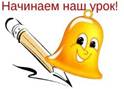 Приветствует детей, проверяет подготовленность к уроку, организует внимание детей, просит пожелать друг другу удачи на уроке.Включаются в деловой ритм урока, отвечая на вопросы учителя. Желают соседу по парте удачи, жмут руки.Актуализация знаний (5 минут)Слайд № 2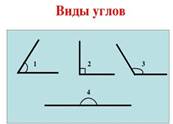 Слайд № 3.Загадывает загадку:Он и острый, да не нос И прямой, да не вопрос Тупой он, да не ножикЧто ещё таким быть может? (угол) Задает вопросы:-  Что такое угол?-  Какие виды углов вы знаете?-Что такое многоугольник?-  Какие из многоугольников вы знаете?-  Какой из многоугольников имеет меньше всего углов? А сторон?Делает вывод на основе ответов учеников на последние 2 вопроса:Самым простым многоугольником является треугольник, но при этом не менее интереснымОтгадывают загадкуОтвечают на вопросы учителя, находят указанные виды углов и многоугольников на слайде.Целепологание (10 минут)Задает вопросы:- Что такое треугольник?-Что умеете находить в треугольнике?Организует выполнение практической работы обучающимися: Начертите произвольный треугольник. Назовите его. Вычислите его периметр.Просит сравнить построенные треугольники:- Посмотрите,Отвечают на вопросы учителяВыполняют практическую работу.ТреугольникиB            FE                        DA                   Cпожалуйста, тетради друг у друга. Одинаковые ли треугольники у вас получились?Задает вопросы по слайду и анализирует ответы обучающихся:-  А у меня на рисунке одинаковые треугольники?-  Чем они отличаются?-Да, действительно, вы у меня видите треугольники разных цветов. Но разве цвет является признаком геометрических фигур? Значит, такой вариант нам не подходит.-  Ещё версии есть, чем отличаются треугольники на рисунке?-  Действительно, здесь представлены треугольники разных размеров, но существует ли эталон треугольника, с которым мы можем сравнивать свои треугольники и делать вывод, большой он или маленький ?-Значит, мы с вами пока не знаем, по каким признакам можно классифицировать треугольники, то есть определять его вид ( постановка проблемы)Просит сформулировать тему урока и поставить цель. ЗаписываетСравнивают построенные треугольники, отвечают на вопрос учителя.Отвечают на вопросы учителя:НетЦветом- Размером, потому что здесь есть большой и маленький треугольник.НетИзучение нового материала – решение поставленной проблемы  Этап коррекции.Практическая работа.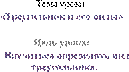 тему урока на доске.Формулируют тему урока:«Виды треугольников» и цель урока: научиться определять вид треугольникаИзучение нового материала – решение поставленной проблемы  Этап коррекции.Практическая работа.ТреугольникиПо углам                                                                           По сторонамОстроугольные                                                          Равнобедренный(все углы острые)                                                     (две стороны равны)Прямоугольные(один угол – прямой, два –                                                 Равносторонний острые)                                                            (все стороны равны)Тупоугольные(один угол – тупой, два –                                                      Разностороннийострые)                                                            (все стороны различныОрганизует работу обучающихся с учебником.Задает вопросы по изученному материалу, организует заполнение схемы – классификации треугольниковИзучают учебный материал, изложенный в учебнике.Отвечают на вопросы учителя, составляют классификационную схему в тетради.Изучение нового материала – решение поставленной проблемы  Этап коррекции.Практическая работа.Организует практическую работу в парах обучающихся на уроке:- Сегодня на уроке вы будете исследовать треугольники и учиться их классифицировать. Перед вами - дом, но жильцов – треугольников в нём пока нет. Давайте заселим этот дом. Каждая квартира в этом доме имеет своё название, в ней живут треугольники определённых видов, учитывая обе классификации.У вас на партах набор из разноцветных треугольников. С помощью линейки иИсследуют треугольники, выполняя соответствующие измерения и «заселяют новых жильцов» в соответствующие квартиры.транспортира мы будем исследовать наши треугольники. Первый треугольник мы исследуем вместе – это жёлтый треугольник, а исследованием остальных вы займётесь самостоятельно, работая в парах. Сейчас каждый из вас превратиться в исследователей треугольников. Я предлагаю одному измерять углы, а другому стороныОбведите в тетрадь фигуру (жёлтый треугольник)..-   Какие углы у вас получились при измерении? (острые)-   Что вы можете сказать о длинах сторон треугольника? ( все длины различны)-   Запишите в тетрадь рядом с треугольником вывод (2 слова)Вывод: треугольник разносторонний, остроугольныйПрикрепим наш треугольник в квартирку с ответствующим названием.Дальше вы работаете самостоятельно.Первая пара исследует треугольники: зелёный, оранжевый и голубой.Закрепление изученного материала(Вывод: Зелёный треугольник - разносторонний, прямоугольный.Вывод: Оранжевый треугольник - равнобедренный, остроугольный.Вывод: Голубой треугольник - тупоугольный, равнобедренный.)Вторая пара исследует треугольники: малиновый, фиолетовый, синий( Вывод: малиновый треугольник-   разносторонний, тупоугольный.Вывод: фиолетовый треугольник-     прямоугольный, равнобедренный.Вывод: Синий треугольник - равносторонний, остроугольный)Закрепление изученного материалаЗадача P=15см+23см+27см=65см                                  P=12см+15см+15см=42см Так как у треугольника все                                       Так как у треугольника двестороны имеют различную                                              стороны имеютдлину, то этот треугольник                                              одинаковую длину, то этотразносторонний.                                                           треугольник Ответ: 65 см,                                                                        равнобедренный.разносторонний.                                                       Ответ: 42см, равнобедренный.Организует совместное решение задачи из учебника на доске и тетрадяхОрганизует самостоятельное решение задачи по вариантом и последующую взаимопроверку.Записывают решение задачи.Самостоятельно решают задачу, проверяют решение задачи соседа по парте по шаблонуСистематизация пройденного материала.Ответы на тест           1 вариант                                2 вариант          1. остроугольный                                                1.прямоугольный 2.прямоугольный                                              2.тупоугольный 3.тупоугольный                                                    3.остроугольный 4.разносторонний                                            4.равнобедренный 5.равносторонний                                             5.разносторонний 6.равнобедренный                                            6.равностороннийОрганизует обучающихся на решение тестаРешают тест и осуществляют самопроверкуДомашнее заданиеДомашнее задание стр.90-91; №342, №345 По желанию: Сообщение "Треугольник в нашей жизни".Объясняет домашнее задание из учебника и творческое:стр.90-91; №342, №345По желанию: Сообщение "Треугольник в нашей жизни"Записывают домашнее задание в тетрадьРефлексияЗадает вопросы: Назовите тему урока.-Какую цель мы поставили в начале урока? -научиться определять вид треугольника.-Достигнута ли она?Какие виды треугольников вы знаете?-Что на уроке у вас хорошо получилось?-Над чем ещё надо поработать?Отвечают на вопросы учителяИтог урока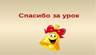 Просит оценить себя по пятибалльной шале, комментирует выставленные оценки и благодарит за урок.Выполняют самооцениван